THE GOLDEN CITY HOTELFunctions with a viewThank you for your enquiry regarding functions at the Golden City Hotel. We have two newly renovated function rooms, the Balcony and the Aviary, available to accommodate for your special function. We will work with you to design the most memorable experience for your event with us while sustaining your budget expectations.Balcony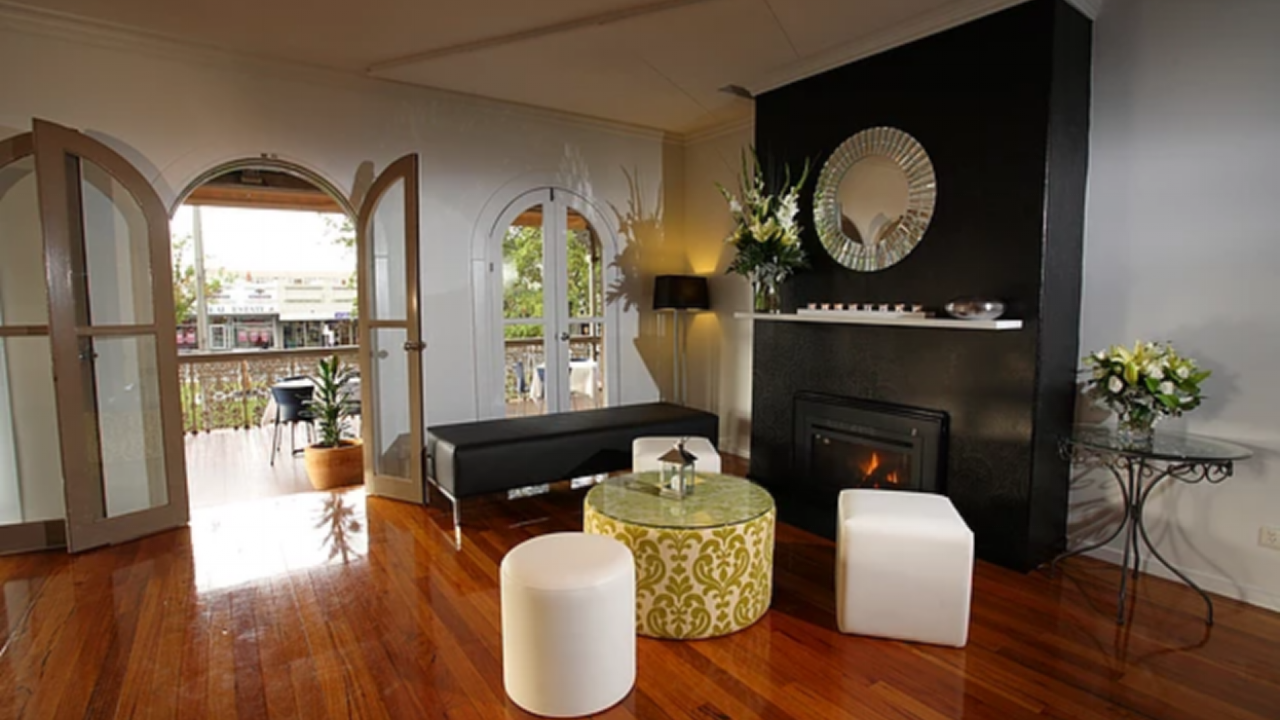 This beautiful space has been refurbished with a decor to suit small intimate weddings and the ability to have both ceremony and reception. We can also cater for large celebrations more suited for a cocktail style evening. It is fully equipped with a bar and balcony which overlooks Ballarat’s main street and gardens and has the capacity to hold up to 150 guests.What is included:Full private access to room and balconyLive bands or DJ’s welcomedProfessional bar/wait staff for your eventYour selection of food & bar delivered to your expectationsIPod connectivity & AV equipment and additions requiredSet up and clean up providedAviary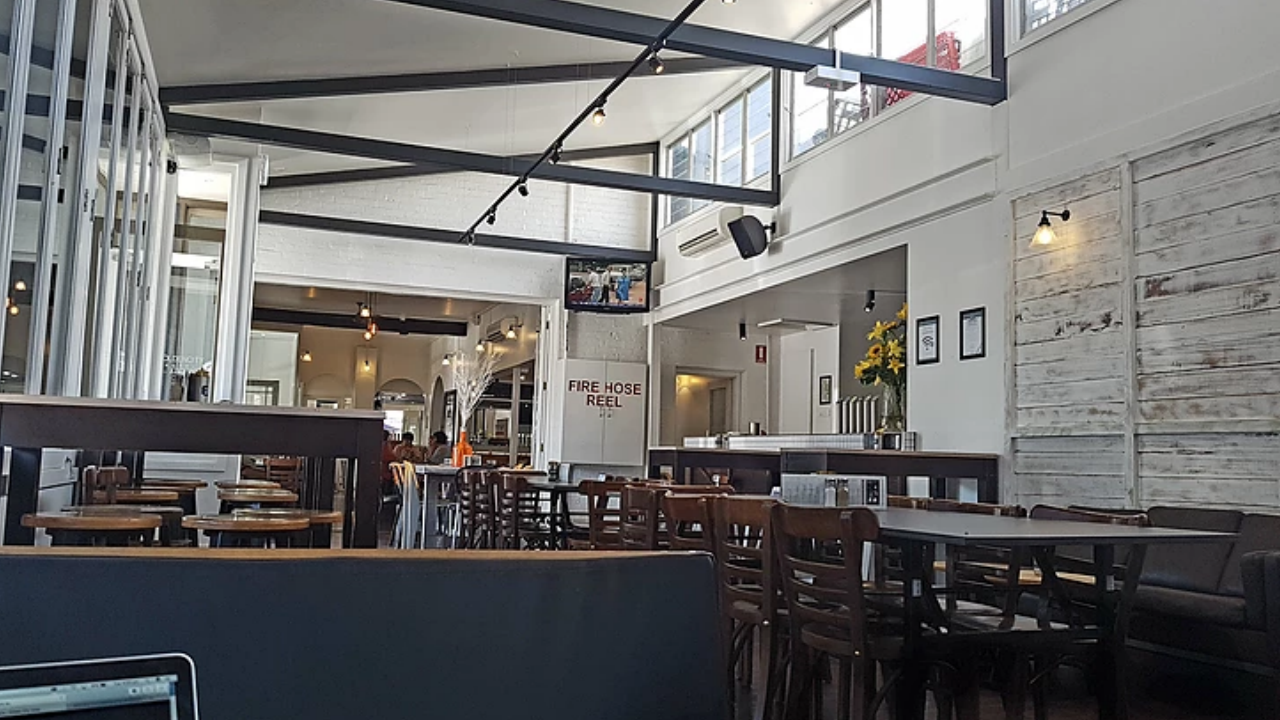 The ideal room for smaller functions. The bi-fold windows which open up onto Dawson St make this room very appealing during the warmer months. It has a bar and the capacity to hold up to 100 guests.What is included:Complete privacy from other patronsFull access to room and street-side areasProfessional bar/wait staff for your eventYour selection of food & bar delivered to your expectationsAV equipment and additions requiredSet up and clean up providedThese rooms offer great ambience and privacy for your event with our goal to make all guests comfortable and relaxed so that the experience can be truly enjoyed and remembered by all attending.Please see over for the Menu options available for your event and we will be pleased to outline a clear quote for your function to further meet your budget and expectations.Thank you for choosing The Golden City Hotel Ballarat for your experience.For any further enquiry or to confirm your booking please call Rachel on (03) 53316211 or 
Email: functions@goldencityhotel.com.auCANAPÉS   
$5 per canape with a minimum order of 25 per optionFresh Oysters – Natural or Mignonette Smoked salmon & pesto bruschetta with lemon crème fraicheTomato & Goats Cheese bruschettaFillet of beef with honey and sesame seeds (GF)Potato Spun PrawnsPork spring rolls with Asian green & hoi sin sauce (GF)Chicken & avocado on garlic & herb breadSmoked salmon & asparagus spears (GF)Tomato, Basil and Mozzarella Arancini Balls (V)Eton MessChocolate MousseFORK FOOD   $8 per fork with a minimum order of 25 per optionMini TacosMini SouvlakisSliders Pumpkin and Chickpea CurryFish & ChipsRisotto (of the day)COCKTAIL MENU$16.00 pp (5 pces pp) or $25.00 pp (8 pces pp)Choose 5 selections from below options:Party piesSausage rollsSweet chilli chicken tendersCalamari ringsVegetarian spring rolls (V)Mini quiche (vegetarian or bacon)Mini dim SimsBaby tempura Whiting filletsSpinach and ricotta rolls (V)Prawn money bagsChicken Satay SkewersBuffalo WingsPLATTERS 20 persons per platterSandwich platter $60Dips, bread & crackers platter $60Seasonal fruit platter $70Cheese platter $70Antipasto Platter $85Asian combination platter $70Tapas platter $85Crumbed seafood platter $85Dessert platter $65**Gluten free breads are also available at extra cost.PIZZA PLATTERS 15 persons per platter
MARGHERITA $60Basil, sea salt, cracked pepper, mozzarella on a tomato baseHERB & GARLIC PIZZA $60Garlic butter, mozzarella & herbs
TROPICAL $65Tomato base, shaved leg ham, pineapple & mozzarella
VEGETARIAN $65Pumpkin base, mozzarella, eggplant, red capsicum, artichokes, mushroom & spinach
BBQ CHICKEN $75BBQ Base with chicken, red onion, bacon, mushrooms & mozzarella
PROSCIUTTO PIZZA $70Napoli sauce, sliced prosciutto, mushrooms, mozzarella & rocket
PUMPKIN $65Pumpkin base with bacon, feta, pine nutsGLUTEN FREE BASE $10 extra per platterOur aim is to make the variety of selections accommodating to tastes and diets for your guests. We are flexible in our offerings, so please feel free to discuss any additional selections or needs with us. Your Menu options are designed for your best value of budget and also aiding our kitchen and staff in providing the highest quality for your occasion so please be open to working with us through this process.Thank you for your consideration.WHOLE CAKE PRICE LISTPlease note these prices are set for cakes to be sold whole at the standard size. Any variations, other cakes or special requests will be quoted as requested.  * A minimum surcharge of $10 applies for personalized cake decorations$60Honeycomb CheesecakeMars bar CheesecakeChocolate Mud CakeChoc Ripple CakeLemon Meringue Pie$50Lemon CheesecakeLemon & Lime Cheesecake$45Pav Roll$55Lemon TartSpongesSponges with fresh strawberries and creamSmall Round Sponge (serves 12) - $35Large Round Sponge (serves 30-35) - $55BALCONY BARBEQUE  *Minimum guests 35paxStandard Barbecue Menu @ $ 32.00 per personYour choice of:Two gourmet meatsTwo SaladsOne SideServed With a Selection of Fresh Breads and House Condiments Dessert:Assorted Mini Desserts Selection BBQ options from List below:Premium Barbecue Menu @ $ 40.00 per personYour choice of:Three gourmet meatsThree SaladsTwo sidesServed With a Selection of Fresh Breads and House Condiments Dessert:Assorted Mini Desserts & Fruit Platter Meat OptionsBeef Kebabs (+$2)150g Scotch Fillet (+$2)Chicken Skewers (+$2)Lamb Chops (+$2)HamburgersLamb Rosemary SausagesVegetable Skewers (V)Kofta KebabsPork Spare RibsBuffalo WingsVeggie Burgers (V)SaladsColeslawPotato & Chive SaladRoast Vegetable & Pesto Pasta SaladGolden City House SaladGreek SaladRocket, Pear & ParmesanCaesar SaladQuinoa & Pumpkin SaladSidesCorn on the CobGrilled OnionsGarlic & Herb MushroomsRoast Baby Chat PotatoesSET MENU OPTIONS*Minimum guests 30pax  Set menus are available as one, two and three course options with a selection of two options per course for your menu based on a 50/50 alternate drop. Each menu is created to your functions needs and can provide an on the night ordering system, please discuss with the functions manager.
If you require catering for any allergies or dietary requirements we are happy to discuss alternatives.ENTREESSoup of the day (V) (GF) $9Tomato & pesto bruschetta with a rocket & balsamic salad 	(V) (GF) $11Wild mushroom & truffle risotto topped with homemade onion jam (V) (GF) $13Spinach & pumpkin salad with cherry tomatoes red onion & toasted pine nuts (GF) $13Smoked Salmon tartare with beetroot salad (GF) $15Honey soy eye fillet with crispy bread (GF) $15Crispy pork belly served on a Asian salad (GF) $14MAINSGrass fed eye fillet served with creamy mash, caramelised onion, honey glazed carrots and red wine jus $38Spiced rubbed lamb rack (medium rare) served with roasted potatoes, steamed greens, house gravy and mint jelly $38Twice cooked duck served on a bed of roasted root vegetables and five spice orange sauce $36Grilled chicken breast served on top of a sweet potato mash, side of broccolini and a cherry tomato reduction $32Char grilled vegetable lasagne served with a garden salad tossed in a Golden City house dressing $28MAINS (CONTINUED)8 hour slow roasted lamb or beef served with creamy mash, steamed greens and onion gravy $29Grilled Atlantic salmon served with garden salad, chiplet and creamy capers sauce $33Crispy Pork Belly served with roasted root vegetables, red wine sauce and apple chutney $30DESSERTSEton Mess (GF) $9Warm Chocolate Brownie with fresh cream $8Lemon Tart $9 
Chocolate Mousse $9Cheese plate $12The Business end of your functionWe will endeavour to make all inclusions of quality and service our priority to your event and budget yet as in any business the details of quoting and conditions of use are required to make your event affordable, safe and enjoyable for all involved. The below outlined information will be incorporated into your quoted cost for your event but it is important that you re aware of these inclusions if your event falls under the required expenses below.Room Hire and Deposit costs:BALCONYMonday-Thursday and Friday Day $150 room HireFriday Night No Room hire with $1000 minimum spend $250 dep requiredSaturday Day No Room hire with $500 minimum spend $250 dep requiredSaturday Night No Room hire with $2500 minimum spend $250 dep requiredSunday No Room hire with $500 minimum spend $250 dep requiredAVIARY Monday-Thursday and Friday Day $150 room HireFriday Night No Room hire with $1000 minimum spend $250 dep requiredSaturday Day No Room hire with $500 minimum spend $250 dep requiredSaturday Night No Room hire with $2500 minimum spend $250 dep requiredSunday No Room hire with $500 minimum spend $250 dep requiredPeak Period costs apply from the last weekend of November through to 2nd January.     Additional costs are: Monday – Sunday DAY - $150 room hire with no minimum spendSunday-Thursday nights $150.00 Room Hire with a $1000 minimum spendFriday nights $250.00 Room Hire with a $2000 minimum spend Saturday nights $250.00 Room Hire with $3000 minimum spend *Room hire, food purchased, cake and all drinks are included in the minimum spend.Please be aware that all catering orders and payments must be made two weeks prior to your function. Failure to do so will result in basic catering will be ordered on your behalf with an additional 5% surcharge added to your food cost.Upon room hire payment, organisers acknowledge and accept the terms and conditions of room hire.
We are very excited to host your function and will strive to provide full satisfaction for your occasion with us. Please feel free to communicate any needs as they arise prior to your date and we look forward to serving you and your guests as requested.Function Agreement FormName: _________________________________________________________________Address: _______________________________________________________________City: __________________________________________________________________State: ________________ Postcode: ____________Company: ______________________________________________________________Contact Phone:  _____________________________Email: _________________________________________________________________Room Booked:  __________________________ Date of Function: _________________Commencement Time: __________________________ Number of Guests: _________Occasion (ie: 30th birthday, business meeting): _________________________________Other notes: ____________________________________________________________Credit Card Type (please circle):  	MasterCard             Visa       	AMEX	               DinersName of Cardholder: ___________________________________________________________Card Number: __ __ __ __/__ __ __ __/ __ __ __ __/__ __ __ __Expiry: __ __/__ __	CCV: _______We require full catering payment a minimum of one week prior to the function “NO REFUNDS”’ Signed: _________________________________________________________________ Please print name:  _______________________________________________________ Date: _________________
Function Room Guidelines Conditions of Hire “Use”Thank you for choosing to have your function at the Golden City Hotel. To ensure that your function is enjoyable, we ask that the following guidelines and conditions of use be adhered to.Persons under the age of 18 years may attend but cannot, by law, consume any alcohol on these premises, whether or not accompanied by a parent or guardian. The inside areas are to remain smoke free and provisions will be made on the balcony area only for smokers. In accordance with our Food Safety Plan no food items are to be brought onto the premises.Intoxicated and/or offensive behaviour will not be tolerated. Management reserves the right to refuse service and/or entry and to close down the function until individuals leave.No alcohol purchased outside the premises is to be consumed on the premises. Management will confiscate any BYO alcohol.Liquid and projectiles coming over balcony edge will not be tolerated. Persons found doing so will be kindly asked to leave. A deposit of $250 is required within 7 days of booking. – “No Refunds” Any changes to your function date must be made at least 8 weeks prior to your original date. Changes made within the 8 week period will forfeit the deposit.  A minimum spend of $2500 is required for all functions in Balcony and Aviary on Saturday nights and minimum $1000 for a Friday nights. Catering for at least half of the guests attending is required to be purchased from the hotel and will be included in the minimum.  For the month of December the minimum spend required is $2000 on a Friday night in both Balcony & Aviary and $3000 for Saturday nights in Adelphi & Zillies. Sunday to Thursday we require a minimum spend of $1000 for all functions in Adelphi & Zillies. All decorations are to be temporarily affixed. We ask that you use blu-tac, not sticky tape. Also no confetti or glitter or rice is to be used due to OH&S.For function purchases over $500 on card you will be charged a 1.5% surcharge.Damages – Any property or equipment damage caused by guest patrons will be invoiced at the cost of repair. Our aim is to provide all patrons with a safe environment to be enjoyed by all. If our management feels that any of the above conditions are not being met, we reserve the right to close the function. Thank you for your co-operation. BY SIGNING THIS FUNCTION AGREEMENT FORM I HAVE READ, UNDERSTOOD AND AGREE WITH ALL THE TERMS AND CONDITIONS OUTLINED IN THE FUNCTION PACK 

Signed: ____________________________  Date: ___________ Print name: ____________________________________